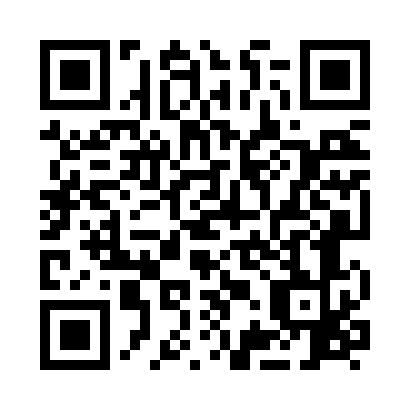 Prayer times for Nordelph, Norfolk, UKMon 1 Jul 2024 - Wed 31 Jul 2024High Latitude Method: Angle Based RulePrayer Calculation Method: Islamic Society of North AmericaAsar Calculation Method: HanafiPrayer times provided by https://www.salahtimes.comDateDayFajrSunriseDhuhrAsrMaghribIsha1Mon2:514:401:036:419:2511:142Tue2:524:411:036:419:2511:143Wed2:524:421:036:419:2411:144Thu2:534:431:036:419:2411:135Fri2:534:431:046:419:2311:136Sat2:544:441:046:419:2311:137Sun2:554:451:046:409:2211:138Mon2:554:461:046:409:2111:129Tue2:564:471:046:409:2011:1210Wed2:564:491:046:399:2011:1211Thu2:574:501:046:399:1911:1112Fri2:584:511:056:389:1811:1113Sat2:584:521:056:389:1711:1114Sun2:594:531:056:379:1611:1015Mon2:594:541:056:379:1511:1016Tue3:004:561:056:369:1411:0917Wed3:014:571:056:369:1211:0918Thu3:024:581:056:359:1111:0819Fri3:025:001:056:359:1011:0720Sat3:035:011:056:349:0911:0721Sun3:045:021:056:339:0711:0622Mon3:045:041:056:329:0611:0623Tue3:055:051:056:329:0511:0524Wed3:065:071:056:319:0311:0425Thu3:075:081:056:309:0211:0326Fri3:075:101:056:299:0011:0327Sat3:085:111:056:288:5911:0228Sun3:095:131:056:278:5711:0129Mon3:105:141:056:268:5511:0030Tue3:105:161:056:258:5410:5931Wed3:115:171:056:248:5210:58